    Serkan YAZAROkul Müdürü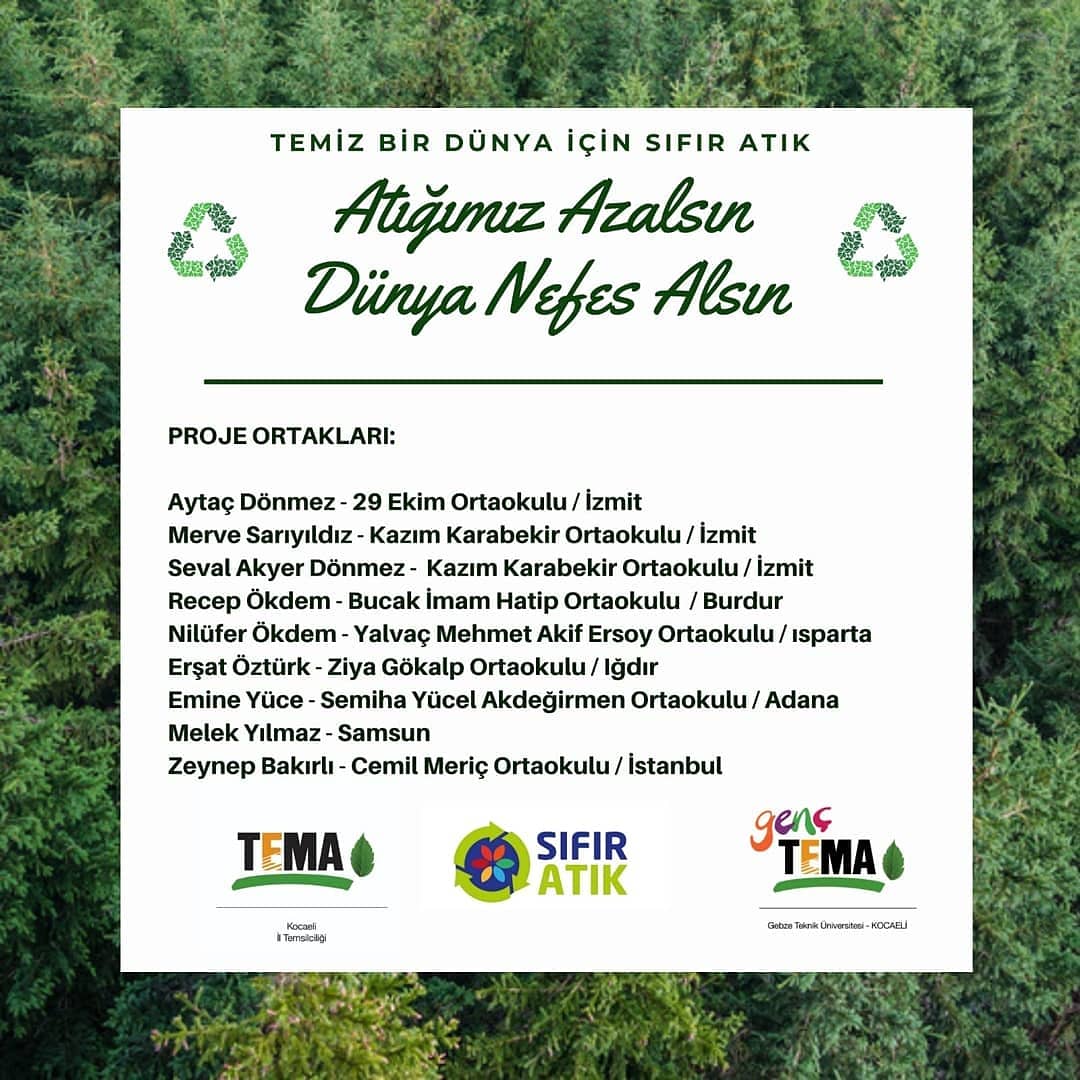 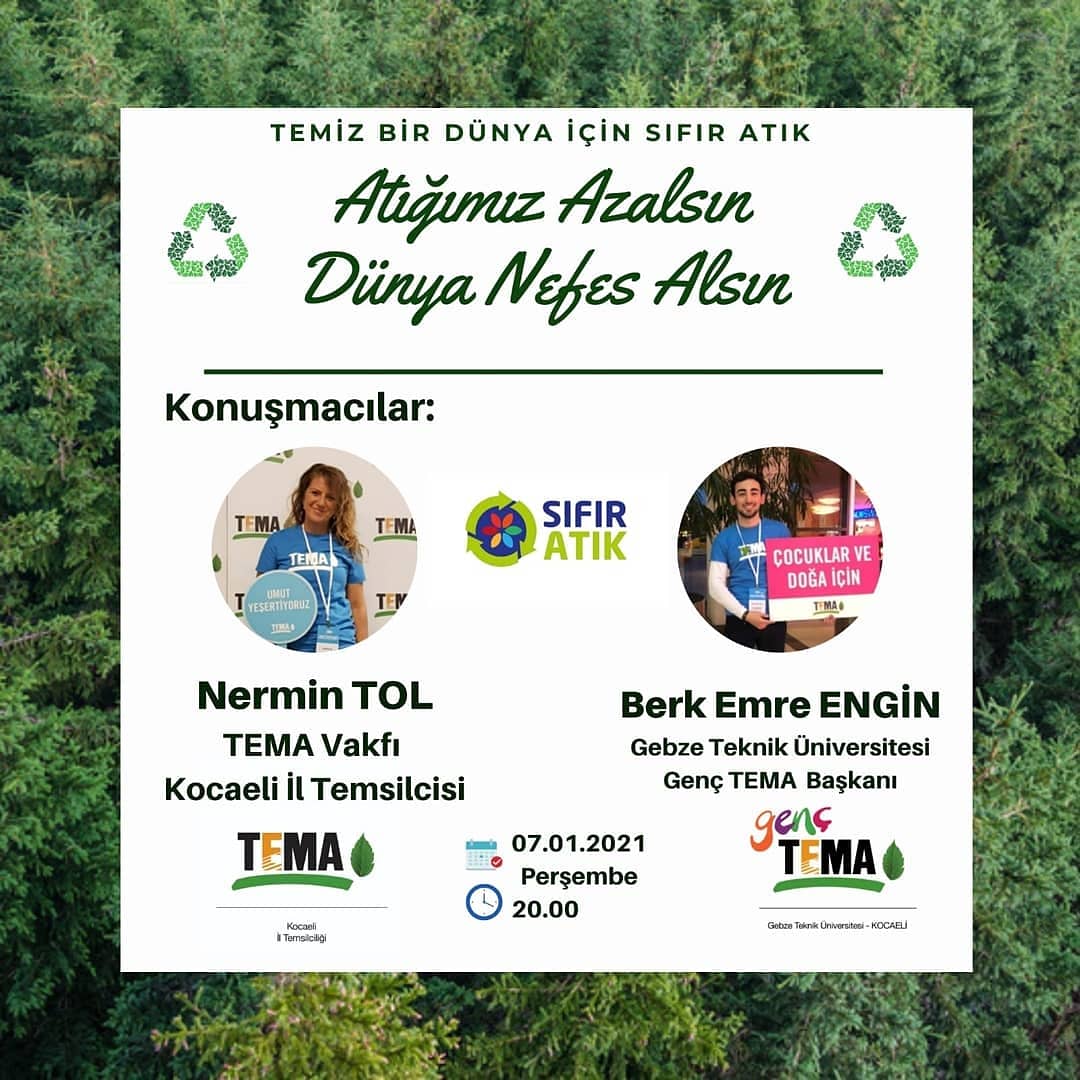 PROJE KAPSAMINDA, TEMA VE SIFIR ATIK EĞİTİMİNE DESTEK VEREN TEMA YETKİLİLERİ VE PROJEYE ORTAK OLAN OKULLARIMIZ. 07.01.2021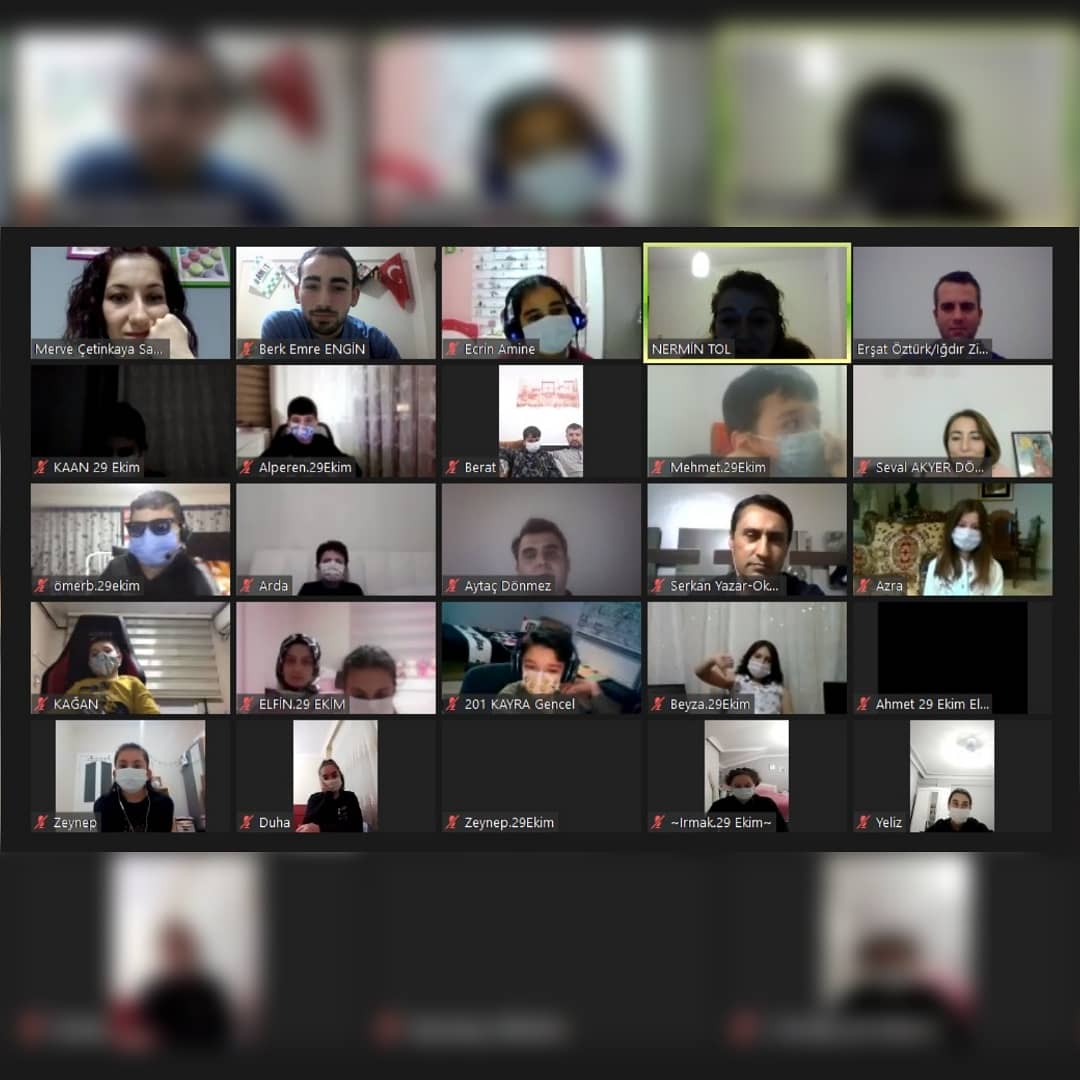 TARİH: 09.09.2019TARİH: 09.09.2019Proje No:Proje No:Proje No:2019/1PROJE UYGULAYAN OKUL SAHİBİNİNPROJE UYGULAYAN OKUL SAHİBİNİNPROJE UYGULAYAN OKUL SAHİBİNİNPROJE UYGULAYAN OKUL SAHİBİNİNPROJE UYGULAYAN OKUL SAHİBİNİNPROJE UYGULAYAN OKUL SAHİBİNİNAdı Soyadı:Kazım Karabekir Ortaokulu Öğretmen, öğrenci ve veliler adına SERKAN YAZAR-Okul MüdürüKazım Karabekir Ortaokulu Öğretmen, öğrenci ve veliler adına SERKAN YAZAR-Okul MüdürüKurumuKAZIM KARABEKİR ORTAOKULU 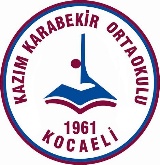 KAZIM KARABEKİR ORTAOKULU webwww.izmitkazimkarabekiroo.meb.k12.trizmitkazimkarabekirortaokulu (instagram)www.izmitkazimkarabekiroo.meb.k12.trizmitkazimkarabekirortaokulu (instagram)Tel:Okul Tel:3211935- Faks: Okul Tel:3211935- Faks: İl:KOCAELİKOCAELİİlçe:İZMİTİZMİTAdres:Kadıköy Mahallesi, Ergün Sokak,No:13Kadıköy Mahallesi, Ergün Sokak,No:13Kadıköy Mahallesi, Ergün Sokak,No:13Kadıköy Mahallesi, Ergün Sokak,No:13Kadıköy Mahallesi, Ergün Sokak,No:131 PROJE TANIMI1 PROJE TANIMI1 PROJE TANIMI1 PROJE TANIMI1 PROJE TANIMI1 PROJE TANIMI1.1 Projenin Adı: 1.1 Projenin Adı: 1.1 Projenin Adı: 1.1 Projenin Adı: 1.1 Projenin Adı: 1.1 Projenin Adı: ATIĞIMIZ AZALSIN DÜNYA NEFES ALSIN-ONLİNE ETKİNLİKATIĞIMIZ AZALSIN DÜNYA NEFES ALSIN-ONLİNE ETKİNLİKATIĞIMIZ AZALSIN DÜNYA NEFES ALSIN-ONLİNE ETKİNLİKATIĞIMIZ AZALSIN DÜNYA NEFES ALSIN-ONLİNE ETKİNLİKATIĞIMIZ AZALSIN DÜNYA NEFES ALSIN-ONLİNE ETKİNLİKATIĞIMIZ AZALSIN DÜNYA NEFES ALSIN-ONLİNE ETKİNLİK1.2 Projenin Amacı ve Kısa Özeti: 1.2 Projenin Amacı ve Kısa Özeti: 1.2 Projenin Amacı ve Kısa Özeti: 1.2 Projenin Amacı ve Kısa Özeti: 1.2 Projenin Amacı ve Kısa Özeti: 1.2 Projenin Amacı ve Kısa Özeti: Günümüzde kişi başına düşen atık miktarı her geçen gün artmakta ve bu da ciddi çevre problemlerine neden olmaktadır. Öğrencilerimize atıkları nasıl önleyebilecekleri ve oluşan atıkların kontrolünü nasıl sağlayabilecekleri konusunda yaşam becerileri kazandırmak, hem atığı önleyen ve oluşan atığı kaynak olarak kullanan bilinçli bir toplum hem de çevreye duyarlılık oluşturmayı amaçlamaktayız. Toplumsal bilincin oluşmasını sağlayacak en iyi ortamlardan biri okullarımızdır. Çünkü okullar sadece öğrenci ve öğretmenden ibaret olmayıp aynı zamanda geniş kitleler üzerinde de etkisi olan bir kurumdur. Son yıllarda artan atık miktarı  her ülkenin ve insanlığın en büyük problemi haline gelmiştir. Pandemi nedeniyle evlerde kaldığımız bu günleri  avantaja çevirip evdeki atıkların farkına varılmasını sağlamak projemizin amaçlarındandır. Proje süresince evsel atıklardan günlük hayatta kullanılabilir yeni malzemeler yapılacak. Bilgilendirici video, resim, posterler ...vb hazırlanarak atık bilinci yerleştirilmeye çalışılacak . Günümüzde kişi başına düşen atık miktarı her geçen gün artmakta ve bu da ciddi çevre problemlerine neden olmaktadır. Öğrencilerimize atıkları nasıl önleyebilecekleri ve oluşan atıkların kontrolünü nasıl sağlayabilecekleri konusunda yaşam becerileri kazandırmak, hem atığı önleyen ve oluşan atığı kaynak olarak kullanan bilinçli bir toplum hem de çevreye duyarlılık oluşturmayı amaçlamaktayız. Toplumsal bilincin oluşmasını sağlayacak en iyi ortamlardan biri okullarımızdır. Çünkü okullar sadece öğrenci ve öğretmenden ibaret olmayıp aynı zamanda geniş kitleler üzerinde de etkisi olan bir kurumdur. Son yıllarda artan atık miktarı  her ülkenin ve insanlığın en büyük problemi haline gelmiştir. Pandemi nedeniyle evlerde kaldığımız bu günleri  avantaja çevirip evdeki atıkların farkına varılmasını sağlamak projemizin amaçlarındandır. Proje süresince evsel atıklardan günlük hayatta kullanılabilir yeni malzemeler yapılacak. Bilgilendirici video, resim, posterler ...vb hazırlanarak atık bilinci yerleştirilmeye çalışılacak . Günümüzde kişi başına düşen atık miktarı her geçen gün artmakta ve bu da ciddi çevre problemlerine neden olmaktadır. Öğrencilerimize atıkları nasıl önleyebilecekleri ve oluşan atıkların kontrolünü nasıl sağlayabilecekleri konusunda yaşam becerileri kazandırmak, hem atığı önleyen ve oluşan atığı kaynak olarak kullanan bilinçli bir toplum hem de çevreye duyarlılık oluşturmayı amaçlamaktayız. Toplumsal bilincin oluşmasını sağlayacak en iyi ortamlardan biri okullarımızdır. Çünkü okullar sadece öğrenci ve öğretmenden ibaret olmayıp aynı zamanda geniş kitleler üzerinde de etkisi olan bir kurumdur. Son yıllarda artan atık miktarı  her ülkenin ve insanlığın en büyük problemi haline gelmiştir. Pandemi nedeniyle evlerde kaldığımız bu günleri  avantaja çevirip evdeki atıkların farkına varılmasını sağlamak projemizin amaçlarındandır. Proje süresince evsel atıklardan günlük hayatta kullanılabilir yeni malzemeler yapılacak. Bilgilendirici video, resim, posterler ...vb hazırlanarak atık bilinci yerleştirilmeye çalışılacak . Günümüzde kişi başına düşen atık miktarı her geçen gün artmakta ve bu da ciddi çevre problemlerine neden olmaktadır. Öğrencilerimize atıkları nasıl önleyebilecekleri ve oluşan atıkların kontrolünü nasıl sağlayabilecekleri konusunda yaşam becerileri kazandırmak, hem atığı önleyen ve oluşan atığı kaynak olarak kullanan bilinçli bir toplum hem de çevreye duyarlılık oluşturmayı amaçlamaktayız. Toplumsal bilincin oluşmasını sağlayacak en iyi ortamlardan biri okullarımızdır. Çünkü okullar sadece öğrenci ve öğretmenden ibaret olmayıp aynı zamanda geniş kitleler üzerinde de etkisi olan bir kurumdur. Son yıllarda artan atık miktarı  her ülkenin ve insanlığın en büyük problemi haline gelmiştir. Pandemi nedeniyle evlerde kaldığımız bu günleri  avantaja çevirip evdeki atıkların farkına varılmasını sağlamak projemizin amaçlarındandır. Proje süresince evsel atıklardan günlük hayatta kullanılabilir yeni malzemeler yapılacak. Bilgilendirici video, resim, posterler ...vb hazırlanarak atık bilinci yerleştirilmeye çalışılacak . Günümüzde kişi başına düşen atık miktarı her geçen gün artmakta ve bu da ciddi çevre problemlerine neden olmaktadır. Öğrencilerimize atıkları nasıl önleyebilecekleri ve oluşan atıkların kontrolünü nasıl sağlayabilecekleri konusunda yaşam becerileri kazandırmak, hem atığı önleyen ve oluşan atığı kaynak olarak kullanan bilinçli bir toplum hem de çevreye duyarlılık oluşturmayı amaçlamaktayız. Toplumsal bilincin oluşmasını sağlayacak en iyi ortamlardan biri okullarımızdır. Çünkü okullar sadece öğrenci ve öğretmenden ibaret olmayıp aynı zamanda geniş kitleler üzerinde de etkisi olan bir kurumdur. Son yıllarda artan atık miktarı  her ülkenin ve insanlığın en büyük problemi haline gelmiştir. Pandemi nedeniyle evlerde kaldığımız bu günleri  avantaja çevirip evdeki atıkların farkına varılmasını sağlamak projemizin amaçlarındandır. Proje süresince evsel atıklardan günlük hayatta kullanılabilir yeni malzemeler yapılacak. Bilgilendirici video, resim, posterler ...vb hazırlanarak atık bilinci yerleştirilmeye çalışılacak . Günümüzde kişi başına düşen atık miktarı her geçen gün artmakta ve bu da ciddi çevre problemlerine neden olmaktadır. Öğrencilerimize atıkları nasıl önleyebilecekleri ve oluşan atıkların kontrolünü nasıl sağlayabilecekleri konusunda yaşam becerileri kazandırmak, hem atığı önleyen ve oluşan atığı kaynak olarak kullanan bilinçli bir toplum hem de çevreye duyarlılık oluşturmayı amaçlamaktayız. Toplumsal bilincin oluşmasını sağlayacak en iyi ortamlardan biri okullarımızdır. Çünkü okullar sadece öğrenci ve öğretmenden ibaret olmayıp aynı zamanda geniş kitleler üzerinde de etkisi olan bir kurumdur. Son yıllarda artan atık miktarı  her ülkenin ve insanlığın en büyük problemi haline gelmiştir. Pandemi nedeniyle evlerde kaldığımız bu günleri  avantaja çevirip evdeki atıkların farkına varılmasını sağlamak projemizin amaçlarındandır. Proje süresince evsel atıklardan günlük hayatta kullanılabilir yeni malzemeler yapılacak. Bilgilendirici video, resim, posterler ...vb hazırlanarak atık bilinci yerleştirilmeye çalışılacak . 1.3 Projenin Uygulanacağı Yer:1.3 Projenin Uygulanacağı Yer:1.3 Projenin Uygulanacağı Yer:1.3 Projenin Uygulanacağı Yer:1.3 Projenin Uygulanacağı Yer:1.3 Projenin Uygulanacağı Yer:Evlerimiz,okulumuz ,çevremiz projeyi uygulayabileceğimiz alanlardır.Evlerimiz,okulumuz ,çevremiz projeyi uygulayabileceğimiz alanlardır.Evlerimiz,okulumuz ,çevremiz projeyi uygulayabileceğimiz alanlardır.Evlerimiz,okulumuz ,çevremiz projeyi uygulayabileceğimiz alanlardır.Evlerimiz,okulumuz ,çevremiz projeyi uygulayabileceğimiz alanlardır.Evlerimiz,okulumuz ,çevremiz projeyi uygulayabileceğimiz alanlardır.1.4 Projenin Hedef Kitlesi: 1.4 Projenin Hedef Kitlesi: 1.4 Projenin Hedef Kitlesi: 1.4 Projenin Hedef Kitlesi: 1.4 Projenin Hedef Kitlesi: 1.4 Projenin Hedef Kitlesi: Öğrenciler-öğretmenler- velilerimiz, çevre halkı, sosyal ağlar yardımıyla tüm ülke Öğrenciler-öğretmenler- velilerimiz, çevre halkı, sosyal ağlar yardımıyla tüm ülke Öğrenciler-öğretmenler- velilerimiz, çevre halkı, sosyal ağlar yardımıyla tüm ülke Öğrenciler-öğretmenler- velilerimiz, çevre halkı, sosyal ağlar yardımıyla tüm ülke Öğrenciler-öğretmenler- velilerimiz, çevre halkı, sosyal ağlar yardımıyla tüm ülke Öğrenciler-öğretmenler- velilerimiz, çevre halkı, sosyal ağlar yardımıyla tüm ülke 1.5 Projenin Gerekçesi: 1.5 Projenin Gerekçesi: 1.5 Projenin Gerekçesi: 1.5 Projenin Gerekçesi: 1.5 Projenin Gerekçesi: 1.5 Projenin Gerekçesi: Ülkemizde ve Dünya’ da kişi başına düşen atık miktarının giderek artması ve Dünyadaki tüm canlıların bundan olumsuz etkilenmesi.Ülkemizde ve Dünya’ da kişi başına düşen atık miktarının giderek artması ve Dünyadaki tüm canlıların bundan olumsuz etkilenmesi.Ülkemizde ve Dünya’ da kişi başına düşen atık miktarının giderek artması ve Dünyadaki tüm canlıların bundan olumsuz etkilenmesi.Ülkemizde ve Dünya’ da kişi başına düşen atık miktarının giderek artması ve Dünyadaki tüm canlıların bundan olumsuz etkilenmesi.Ülkemizde ve Dünya’ da kişi başına düşen atık miktarının giderek artması ve Dünyadaki tüm canlıların bundan olumsuz etkilenmesi.Ülkemizde ve Dünya’ da kişi başına düşen atık miktarının giderek artması ve Dünyadaki tüm canlıların bundan olumsuz etkilenmesi.1.6 Projenin Hedefleri ve Muhtemel Sonuçlar: 1.6 Projenin Hedefleri ve Muhtemel Sonuçlar: 1.6 Projenin Hedefleri ve Muhtemel Sonuçlar: 1.6 Projenin Hedefleri ve Muhtemel Sonuçlar: 1.6 Projenin Hedefleri ve Muhtemel Sonuçlar: 1.6 Projenin Hedefleri ve Muhtemel Sonuçlar: PROJENİN HEDEFLERİ1- Oluşan atıklarımızı en aza indirme bilincini oluşturmak.2- Atıklarımızı nasıl önlenebileceğimiz konusunda bilinç oluşturmak3- Atık olarak değerlendirilen ürünlerin tekrar kullanılmasını sağlamak4- Atıkları önleyerek,yeniden kullanarak,geri dönüştürerek azaltmakBEKLENEN SONUÇLAR1- Öğrenci merkezli eğitim çalışmaları ile öğrencinin kendisini değerli hissetmesine katkı sağlayacaktır.2- Öğrencilerin yaptıkları çalışmaları sergileyerek özgüveni artacaktır.3- Sosyal beceri ve takım ruhunun geliştirilmesi sağlanacaktır.4- Atık yönetimi ile ilgili farkındalık yaratmak ve yaşam felsefesi haline getirilmesi beklenmektedir.5- Proje süreci boyunca öğrencilerin teknolojiyi bilinçli ve faydalı bir şekilde kullanımını öğrenmesi beklenmektedir.6- Ailenin de işin içine katılmasından dolayı aile içi güzel bir zaman geçirilmesi beklenmektedir.PROJENİN HEDEFLERİ1- Oluşan atıklarımızı en aza indirme bilincini oluşturmak.2- Atıklarımızı nasıl önlenebileceğimiz konusunda bilinç oluşturmak3- Atık olarak değerlendirilen ürünlerin tekrar kullanılmasını sağlamak4- Atıkları önleyerek,yeniden kullanarak,geri dönüştürerek azaltmakBEKLENEN SONUÇLAR1- Öğrenci merkezli eğitim çalışmaları ile öğrencinin kendisini değerli hissetmesine katkı sağlayacaktır.2- Öğrencilerin yaptıkları çalışmaları sergileyerek özgüveni artacaktır.3- Sosyal beceri ve takım ruhunun geliştirilmesi sağlanacaktır.4- Atık yönetimi ile ilgili farkındalık yaratmak ve yaşam felsefesi haline getirilmesi beklenmektedir.5- Proje süreci boyunca öğrencilerin teknolojiyi bilinçli ve faydalı bir şekilde kullanımını öğrenmesi beklenmektedir.6- Ailenin de işin içine katılmasından dolayı aile içi güzel bir zaman geçirilmesi beklenmektedir.PROJENİN HEDEFLERİ1- Oluşan atıklarımızı en aza indirme bilincini oluşturmak.2- Atıklarımızı nasıl önlenebileceğimiz konusunda bilinç oluşturmak3- Atık olarak değerlendirilen ürünlerin tekrar kullanılmasını sağlamak4- Atıkları önleyerek,yeniden kullanarak,geri dönüştürerek azaltmakBEKLENEN SONUÇLAR1- Öğrenci merkezli eğitim çalışmaları ile öğrencinin kendisini değerli hissetmesine katkı sağlayacaktır.2- Öğrencilerin yaptıkları çalışmaları sergileyerek özgüveni artacaktır.3- Sosyal beceri ve takım ruhunun geliştirilmesi sağlanacaktır.4- Atık yönetimi ile ilgili farkındalık yaratmak ve yaşam felsefesi haline getirilmesi beklenmektedir.5- Proje süreci boyunca öğrencilerin teknolojiyi bilinçli ve faydalı bir şekilde kullanımını öğrenmesi beklenmektedir.6- Ailenin de işin içine katılmasından dolayı aile içi güzel bir zaman geçirilmesi beklenmektedir.PROJENİN HEDEFLERİ1- Oluşan atıklarımızı en aza indirme bilincini oluşturmak.2- Atıklarımızı nasıl önlenebileceğimiz konusunda bilinç oluşturmak3- Atık olarak değerlendirilen ürünlerin tekrar kullanılmasını sağlamak4- Atıkları önleyerek,yeniden kullanarak,geri dönüştürerek azaltmakBEKLENEN SONUÇLAR1- Öğrenci merkezli eğitim çalışmaları ile öğrencinin kendisini değerli hissetmesine katkı sağlayacaktır.2- Öğrencilerin yaptıkları çalışmaları sergileyerek özgüveni artacaktır.3- Sosyal beceri ve takım ruhunun geliştirilmesi sağlanacaktır.4- Atık yönetimi ile ilgili farkındalık yaratmak ve yaşam felsefesi haline getirilmesi beklenmektedir.5- Proje süreci boyunca öğrencilerin teknolojiyi bilinçli ve faydalı bir şekilde kullanımını öğrenmesi beklenmektedir.6- Ailenin de işin içine katılmasından dolayı aile içi güzel bir zaman geçirilmesi beklenmektedir.PROJENİN HEDEFLERİ1- Oluşan atıklarımızı en aza indirme bilincini oluşturmak.2- Atıklarımızı nasıl önlenebileceğimiz konusunda bilinç oluşturmak3- Atık olarak değerlendirilen ürünlerin tekrar kullanılmasını sağlamak4- Atıkları önleyerek,yeniden kullanarak,geri dönüştürerek azaltmakBEKLENEN SONUÇLAR1- Öğrenci merkezli eğitim çalışmaları ile öğrencinin kendisini değerli hissetmesine katkı sağlayacaktır.2- Öğrencilerin yaptıkları çalışmaları sergileyerek özgüveni artacaktır.3- Sosyal beceri ve takım ruhunun geliştirilmesi sağlanacaktır.4- Atık yönetimi ile ilgili farkındalık yaratmak ve yaşam felsefesi haline getirilmesi beklenmektedir.5- Proje süreci boyunca öğrencilerin teknolojiyi bilinçli ve faydalı bir şekilde kullanımını öğrenmesi beklenmektedir.6- Ailenin de işin içine katılmasından dolayı aile içi güzel bir zaman geçirilmesi beklenmektedir.PROJENİN HEDEFLERİ1- Oluşan atıklarımızı en aza indirme bilincini oluşturmak.2- Atıklarımızı nasıl önlenebileceğimiz konusunda bilinç oluşturmak3- Atık olarak değerlendirilen ürünlerin tekrar kullanılmasını sağlamak4- Atıkları önleyerek,yeniden kullanarak,geri dönüştürerek azaltmakBEKLENEN SONUÇLAR1- Öğrenci merkezli eğitim çalışmaları ile öğrencinin kendisini değerli hissetmesine katkı sağlayacaktır.2- Öğrencilerin yaptıkları çalışmaları sergileyerek özgüveni artacaktır.3- Sosyal beceri ve takım ruhunun geliştirilmesi sağlanacaktır.4- Atık yönetimi ile ilgili farkındalık yaratmak ve yaşam felsefesi haline getirilmesi beklenmektedir.5- Proje süreci boyunca öğrencilerin teknolojiyi bilinçli ve faydalı bir şekilde kullanımını öğrenmesi beklenmektedir.6- Ailenin de işin içine katılmasından dolayı aile içi güzel bir zaman geçirilmesi beklenmektedir.2- PROJE KOORDİNATÖRÜ: Seval AKYER DÖNMEZ-Merve SARIYILDIZ-Fen Bilimleri Öğretmenlerimiz3- PROJEYE DESTEK VEREN KİŞİ VE KURULUŞLARSERKAN YAZAR-Okul Müdürü ÖĞRENCİLER: Tüm Sınıflar DİĞER KİŞİ VE KURULUŞLAR: TEŞEKKÜRLER…2- PROJE KOORDİNATÖRÜ: Seval AKYER DÖNMEZ-Merve SARIYILDIZ-Fen Bilimleri Öğretmenlerimiz3- PROJEYE DESTEK VEREN KİŞİ VE KURULUŞLARSERKAN YAZAR-Okul Müdürü ÖĞRENCİLER: Tüm Sınıflar DİĞER KİŞİ VE KURULUŞLAR: TEŞEKKÜRLER…2- PROJE KOORDİNATÖRÜ: Seval AKYER DÖNMEZ-Merve SARIYILDIZ-Fen Bilimleri Öğretmenlerimiz3- PROJEYE DESTEK VEREN KİŞİ VE KURULUŞLARSERKAN YAZAR-Okul Müdürü ÖĞRENCİLER: Tüm Sınıflar DİĞER KİŞİ VE KURULUŞLAR: TEŞEKKÜRLER…2- PROJE KOORDİNATÖRÜ: Seval AKYER DÖNMEZ-Merve SARIYILDIZ-Fen Bilimleri Öğretmenlerimiz3- PROJEYE DESTEK VEREN KİŞİ VE KURULUŞLARSERKAN YAZAR-Okul Müdürü ÖĞRENCİLER: Tüm Sınıflar DİĞER KİŞİ VE KURULUŞLAR: TEŞEKKÜRLER…2- PROJE KOORDİNATÖRÜ: Seval AKYER DÖNMEZ-Merve SARIYILDIZ-Fen Bilimleri Öğretmenlerimiz3- PROJEYE DESTEK VEREN KİŞİ VE KURULUŞLARSERKAN YAZAR-Okul Müdürü ÖĞRENCİLER: Tüm Sınıflar DİĞER KİŞİ VE KURULUŞLAR: TEŞEKKÜRLER…2- PROJE KOORDİNATÖRÜ: Seval AKYER DÖNMEZ-Merve SARIYILDIZ-Fen Bilimleri Öğretmenlerimiz3- PROJEYE DESTEK VEREN KİŞİ VE KURULUŞLARSERKAN YAZAR-Okul Müdürü ÖĞRENCİLER: Tüm Sınıflar DİĞER KİŞİ VE KURULUŞLAR: TEŞEKKÜRLER…